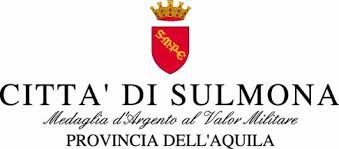 RIPARTIZIONE 1° GESTIONE RISORSE UMANE, SERVIZI ALLA COLLETTIVITÀ E ALLA PERSONA, PATRIMONIO- Servizi alla persona -ALLEGATO 1AVVISO PUBBLICO FINALIZZATO ALL’ACCREDITAMENTO, PER IL TRIENNIO 2023- 2025, DI ENTI GESTORI DI STRUTTURE RESIDENZIALI PER MINORI, GIOVANI ADULTI, MADRI CON BAMBINI, DONNE VITTIME DI VIOLENZA E PERSONE VITTIME DI TRATTA, MEDIANTE AGGIORNAMENTO DEGLI ELENCHI DI STRUTTURE RESIDENZIALI ACCREDITATE GIÀ APPROVATI PER LO STESSO TRIENNIO.Comune di SulmonaVia Mazara 21, 67039 Servizio Politiche SocialiPEC: protocollo@pec.comune.sulmona.aq.it ai sensi degli artt. 46 e 47 del D.P.R. n. 445/2000, consapevole delle sanzioni penali previste dall’art. 76 del medesimo D.P.R. n. 445/2000 per le ipotesi di falsità in atti e dichiarazioni mendaci ivi indicate,D I C H I A R Adi avere la volontà di iscriversi all’Albo dei soggetti accreditati alla gestione delle strutture residenziali per minori e famiglie del Comune di Sulmona;di aver preso conoscenza di quanto contenuto nell’Avviso Pubblico per l’iscrizione all’Albo dei soggetti accreditati;di essere informato che i dati personali saranno trattati unicamente per finalità connesse alla procedura in argomento, conformemente alle disposizioni contenute nel Regolamento U.E. 679/2016.Firma del dichiaranteSottoscrizione non autenticata ma corredata da copia fotostatica del documento di identità del firmatario(art. 38, c. 3 del D.P.R. n. 445/2000)________________________________________Allega:Copia documento identità in corso di validità del sottoscrittoreIl sottoscrittoNato aResidente aIn via/Piazza, n°In qualità di rappresentante legale diForma GiuridicaCon sede in Via(Piazza) / n.CAPCittàTelefonoPecSito Internet